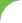 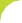 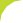 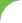 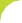 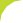 REPASA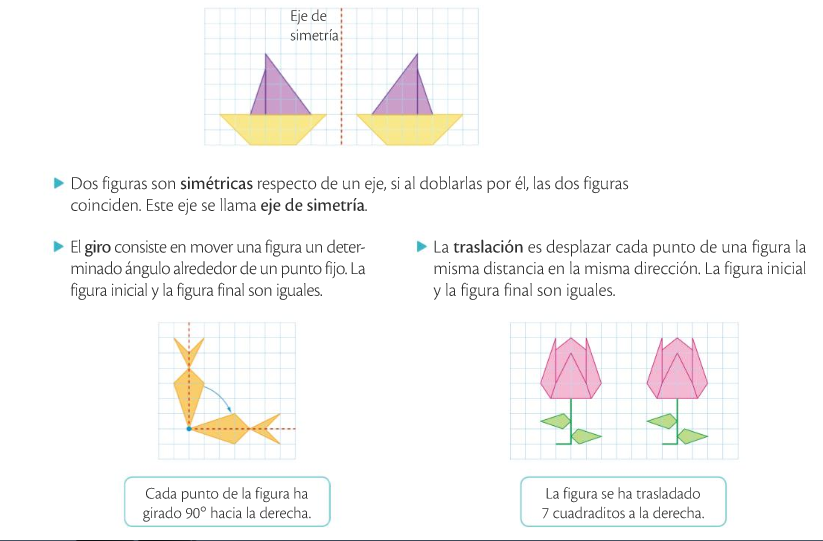 2. Página 193 los ejercicios 2,3,4 hazlos en un ahoja cuadriculada102.- Carrera de obstáculos: Puedes hacerlo con la calculadora